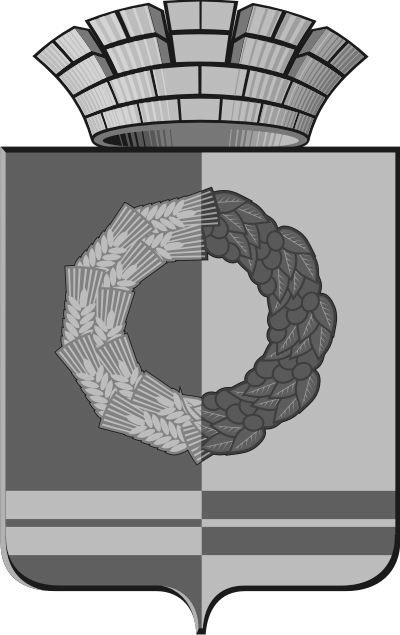 Российская ФедерацияСвердловская областьГлава Белоярского городского округаРАСПОРЯЖЕНИЕ «_20__» _февраля__ 2017г. № ___82____О назначении  ответственного лицаза профилактику  коррупционных и иных правонарушений в Администрации Белоярского городского округаВ соответствии с Федеральными законами от 25 декабря 2008 года 
№ 273-ФЗ «О противодействии коррупции», от 02 марта 2007 года № 25-ФЗ 
«О муниципальной службе в Российской Федерации», и в целях реализации пункта 3 Указа Президента Российской Федерации от 21 сентября 2009 года 
№ 1065 «О проверке достоверности и полноты сведений, представляемых гражданами, претендующими на замещение должностей федеральной государственной службы, и федеральными государственными служащими, 
и соблюдения федеральными государственными служащими требований 
к служебному поведению», в связи с кадровыми изменениями,1. Назначить Валова Владимира Викторовича, начальника организационного отдела Администрации Белоярского городского округаответственным за работу по профилактике коррупционных и иных правонарушений в Администрации  Белоярского городского округа.         2. Возложить на Валова Владимира Викторовича, начальника организационного отдела Администрации Белоярского городского округа следующие функции:1) обеспечение соблюдения муниципальными служащими ограничений 
и запретов, требований о предотвращении или урегулировании конфликта интересов, исполнения ими обязанностей, установленных Федеральным законом от 25 декабря 2008 года № 273-ФЗ «О противодействии коррупции» 
и другими федеральными законами (далее – требования к служебному поведению);2) принятие мер по выявлению и устранению причин и условий, способствующих возникновению конфликта интересов на муниципальной службе;3) обеспечение деятельности комиссии по соблюдению требований 
к служебному поведению муниципальных служащих и урегулированию конфликта интересов;4) оказание муниципальным служащим консультативной помощи 
по вопросам, связанным с применением на практике требований к служебному поведению муниципальных служащих, а также с уведомлением представителя нанимателя (работодателя), органов прокуратуры Российской Федерации, иных федеральных государственных органов о фактах совершения муниципальными служащими коррупционных правонарушений непредставления ими сведений либо представления недостоверных или неполных сведений о доходах, об имуществе и обязательствах имущественного характера; 5) обеспечение реализации муниципальными служащими обязанности уведомлять представителя нанимателя (работодателя), органы прокуратуры Российской Федерации, иные федеральные государственные органы обо всех случаях обращения к ним каких-либо лиц в целях склонения их к совершению коррупционных правонарушений;6) организация правового просвещения муниципальных служащих;7) проведение служебных проверок;8) осуществление проверки достоверности и полноты сведений о доходах, об имуществе и обязательствах имущественного характера, представляемых гражданами, претендующими на замещение должностей муниципальной службы, и муниципальными служащими, сведений, представляемых гражданами, претендующими на замещение должностей муниципальной службы, в соответствии с нормативными правовыми актами Российской Федерации, проверки соблюдения муниципальными служащими требований 
к служебному поведению;9) подготовка в соответствии со своей компетенцией проектов нормативных правовых актов о противодействии коррупции;10) взаимодействие с правоохранительными органами в установленной сфере деятельности;11) анализ сведений о доходах, об имуществе и обязательствах имущественного характера, представляемых гражданами, претендующими 
на замещение должностей муниципальной службы, и муниципальными служащими, сведений о соблюдении муниципальными служащими требований к служебному поведению, о предотвращении или урегулировании конфликта интересов и соблюдении установленных для них запретов, ограничений 
и обязанностей, а также сведений о соблюдении гражданами, замещавшими должности муниципальной службы, ограничений при заключении ими после ухода с муниципальной службы трудового договора и (или) гражданско-правового договора в случаях, предусмотренных федеральными законами;12) осуществление проверки соблюдения гражданами, замещавшими должности муниципальной службы, ограничений при заключении ими после увольнения с муниципальной службы трудового договора и (или) гражданско-правового договора в случаях, предусмотренных федеральными законами.Глава  Белоярского городского округа					  П.Н. Юдин